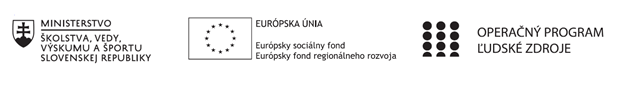 Správa o činnosti pedagogického klubu Príloha:Prezenčná listina zo stretnutia pedagogického klubuPREZENČNÁ LISTINAMiesto konania stretnutia: ZŠ Škultétyho 1 , Nitra - zasadačkaDátum konania stretnutia: 7. 12. 2021Trvanie stretnutia: od 15:30 hod	do 18:30 hod	Zoznam účastníkov/členov pedagogického klubu:Prioritná osVzdelávanieŠpecifický cieľ1.2.1 Zvýšiť inkluzívnosť a rovnaký prístup ku kvalitnému vzdelávaniu a zlepšiť výsledky a kompetencie detí a žiakovPrijímateľZŠ Škultétyho 1, NitraNázov projektuRozvoj prírodovednej a čitateľskej gramotnostiKód projektu  ITMS2014+312011S818Názov pedagogického klubu Čitateľsko-humanitnýDátum stretnutia  pedagogického klubu7. 12. 2021Miesto stretnutia  pedagogického klubuzasadačka ZŠ Škultétyho 1, NitraMeno koordinátora pedagogického klubuMgr. Beáta KonvičkováOdkaz na webové sídlo zverejnenej správyhttps://zsskultetyhonitra.edupage.org/a/nase-projekty?eqa=dGV4dD10ZXh0L3RleHQxNiZzdWJwYWdlPTE%3DManažérske zhrnutie:Členovia čitateľsko – humanitného pedagogického klubu sa spoločne stretli za účelom  nadobudnutia nových poznatkov z danej oblasti prostredníctvom webinárov, ktoré si pozreli zo záznamu.Kľúčové slová:  príroda, čítanie, tvorivosťHlavné body, témy stretnutia, zhrnutie priebehu stretnutia: ÚvodWebinár „Ako spoznávať s deťmi prírodu? Autenticky!“Webinár „Čítanie zábavne a hravo.“DiskusiaBod č.1Na stretnutí PK čitateľská gramotnosť za členovia klubu zúčastnili s cieľom pozrieť si webináre od vydavateľstva RAABE, ktoré by ich mohli inšpirovať pri ich vlastných prípravách na krúžky.Bod č. 2Prvým webinárom, ktorý si členovia klubu pozreli, je „Ako spoznávať s deťmi prírodu? Autenticky!“ Je zameraný na spôsob, akým podporiť a obohatiť prírodovedné vzdelávanie detí. Lektorka na začiatku porozprávala o prírodovednom vzdelávaní a ako by mali prebiehať výchovno- vzdelávacie činnosti (mali by byť postavené na podnetných, stimulujúcich situáciách, ktoré vzbudzujú u detí snahu spoznávať prírodné reálie). Na základe toho bola vytvorená didaktická pomôcka - publikácia Hlasy zvierat v ZOO. Slúži na uľahčenie spoznávania zvierat, deti sa dozvedia aj informácie o zvieratách  a je tiež motivačným materiálom pre reálne stretnutie so zvieratami žijúcimi v ZOO. Obrázok zvieraťa môže byť zdrojom rozširovania poznatkov, realizácie aktivít, rozvíjania postojov k zvieracej ríši a pod. Deti môžu zviera opisovať, rozlišovať pokrytie tela zvierat, vyfarbovať, obkresľovať, vystrihovať, lepiť. Pomocou textovej časti môže učiteľ oboznámiť žiakov s novými poznatkami a využiť texty pri činnostiach. Deti tiež vedia prerozprávať príbeh pomocou básničiek. Ku každému textu o zvierati sú aj otázky na overenie poznatkov.Deti si prostredníctvom publikácie a CD rozvíjajú schopnosť aktívne počúvať, komunikatívne schopnosti pri vyjadrovaní svojich dojmov, precvičujú si správnu výslovnosť a zreteľnosť niektorých hlások a sú tiež motivované k výtvarným činnostiam aj k vyhľadávaniu v encyklopédiách.V publikácii je tiež zoznam zvukových prejavov zvierat pri konkrétnej  aktivite, napr. pokrik gibona pri označovaní si svojho teritória.Lektorka ďalej predstavila konkrétne aktivity k publikácii, ktoré mali formu skupinovej aj individuálnej práce. Prezentáciu doplnila o množstvo obrazového materiálu detí a ich výtvorov.  Bod č. 3Ďalším webinárom, ktorý si členovia klubu pozreli, bol „Čítanie zábavne a hravo.“ Na začiatku pani lektorka porozprávala o tom, kedy a kde najviac čítame, ako  čítanie rozvíjame. Na demonštrovanie použila pracovné zošity „Svet okolo nás“, ktoré obsahujú texty z rôznych oblastí ( slovenský jazyk, prvouka, matematika).Pri čítaní s porozumením je dôležité, aby malo cieľ a aby žiak vedel odpovedať na otázky ako:Prečo čítame? (chceme získať informácie, pre zábavu)Čo ma motivuje k čítaniu? (čo ma vedie k čítaniu)Ako čítame?Kedy a kde čítame?Žiaci by si mali rozvíjať slovnú zásobu a mali by vedieť o texte porozprávať. Lektorka ďalej prešla k aktivitám, pri ktorých žiaci  využívajú princípy metakognície. Porozprávala o aktivitách a o tom, čo by mal žiak vedieť pred čítaním a čo by si mal všímať ( autor, nadpis) .Počas čítania žiaci pracujú samostatne, ale aj vo dvojiciach, napríklad po prečítaní časti textu majú za úlohu prerozprávať obsah textu spolužiakovi, vytvoriť pojmovú mapu pre spolužiaka, vytvoriť pre neho otázky.  Po čítaní žiaci môžu pracovať v skupine, zhodnotia načo bol text určený, čo sa z neho dozvedeli a tiež môžu vytvoriť plagát, vizitku a pod. Na konci nasleduje hodnotenie, pričom žiaci sa môžu ohodnotiť sami, ohodnotiť sa navzájom v rámci skupiny, alebo sa navzájom hodnotia jednotlivé skupiny.Škatuľa plná nápadov –  pri tejto aktivite žiaci dostali postup práce, čo majú robiť, vybrali si otázky na ktoré majú odpovedať, boli im zadané projekty – aktivity zamerané na vytvorenie produktu (záložka, obal na knihu), tvoria si čitateľský denník. Všetky aktivity vedú  k sebahodnoteniu a  konferencii s učiteľom. Lektorka na záver spomenula pár aktivít, ako sa dá pracovať s umeleckým textom – žiakov vedieme k vnímaniu textu (rozlišujú a farebne vyznačujú v texte napríklad čo povedal učiteľ a čo povedal žiak). V rámci prírodovednej témy z aktivít spomenula prácu s mapou. Bod č. 4Členovia klubu diskutovali o aktivitách a nápadoch, ktoré boli v oboch webinároch. Porozprávali sa o tom, ako by ich mohli implementovať aj pri svojich prípravách a veľmi ocenili všetky obrazové materiály použité v prezentáciách oboch lektoriek. Závery a odporúčania:Členovia PK pokladajú podobné stretnutia za veľmi podnetné, nakoľko sa oboznámia s praktikami aj iných učiteľov/lektorov, dozvedia sa o zaujímavých publikáciách. Dohodli sa na tom, že budú naďalej čerpať motiváciu aj z dostupných webinárov.Vedúca PK sa poďakovala členom a ukončila stretnutie.Vypracoval (meno, priezvisko)Mgr. Beáta KonvičkováDátum10. 12. 2021PodpisSchválil (meno, priezvisko)PaedDr. Jana MeňhartováDátum10. 12. 2021PodpisPrioritná os:VzdelávanieŠpecifický cieľ:1.2.1 Zvýšiť kvalitu odborného vzdelávania a prípravy reflektujúc potreby trhu prácePrijímateľ:ZŠ Škultétyho 1, NitraNázov projektu:Rozvoj prírodovednej a čitateľskej gramotnostiKód ITMS projektu:312011S818Názov pedagogického klubu:Čitateľsko-humanitnýč.Meno a priezviskoPodpisInštitúcia1Mgr. Beáta Konvičková2Mgr. Eva Preložníková3Mgr. Jana Peniašková4PaedDr. Zuzana Srnková5PaedDr. Renáta TitkováPN6Mgr. Adriana Záhorec Brotková7Mgr. Rastislav Kupec